§2-107.  Goods to be severed from realty: recording(1).   A contract for the sale of minerals or the like, including oil and gas, or a structure or its materials to be removed from realty is a contract for the sale of goods within this Article if they are to be severed by the seller but until severance a purported present sale thereof which is not effective as a transfer of an interest in land is effective only as a contract to sell.[PL 1977, c. 526, §4 (AMD).](2).   A contract for the sale apart from the land of growing crops or other things attached to realty and capable of severance without material harm thereto but not described in subsection (1)  or of timber to be cut is a contract for the sale of goods within this Article whether the subject matter is to be severed by the buyer or by the seller even though it forms part of the realty at the time of contracting, and the parties can by identification effect a present sale before severance.[PL 1965, c. 306, §5 (AMD).](3).   The provisions of this section are subject to any third party rights provided by the law relating to realty records, and the contract for sale may be executed and recorded as a document transferring an interest in land and shall then constitute notice to third parties of the buyer's rights under the contract for sale.SECTION HISTORYPL 1965, c. 306, §5 (AMD). PL 1977, c. 526, §4 (AMD). The State of Maine claims a copyright in its codified statutes. If you intend to republish this material, we require that you include the following disclaimer in your publication:All copyrights and other rights to statutory text are reserved by the State of Maine. The text included in this publication reflects changes made through the First Regular and First Special Session of the 131st Maine Legislature and is current through November 1. 2023
                    . The text is subject to change without notice. It is a version that has not been officially certified by the Secretary of State. Refer to the Maine Revised Statutes Annotated and supplements for certified text.
                The Office of the Revisor of Statutes also requests that you send us one copy of any statutory publication you may produce. Our goal is not to restrict publishing activity, but to keep track of who is publishing what, to identify any needless duplication and to preserve the State's copyright rights.PLEASE NOTE: The Revisor's Office cannot perform research for or provide legal advice or interpretation of Maine law to the public. If you need legal assistance, please contact a qualified attorney.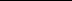 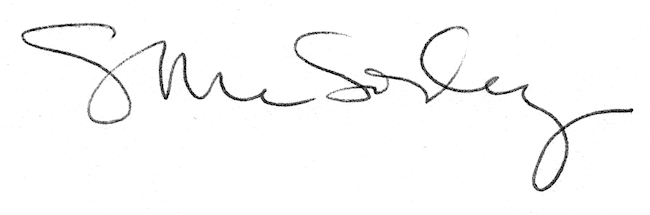 